Травницкий Роман Александрович заместитель Председателя Таймырского Долгано-Ненецкого районного Совета депутатов - председатель постоянной комиссии по вопросам жизнеобеспеченияДудинский одномандатный избирательный округ № 8Руководитель фракции политической Партии «Справедливая Россия»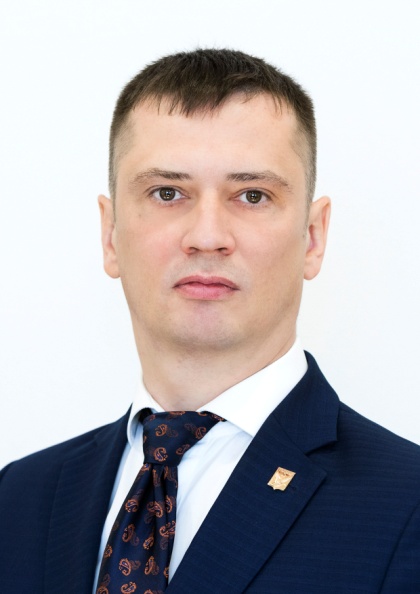 Официальная фотографияВходит в состав постоянных комиссий:—  бюджетнойГод и место рождения: 12 января 1977 года,  п. Караул, Усть - Енисейского района. Образование:  высшее, 1999г. - Красноярский государственный технический университет, инженерТрудовая деятельность: 1999-2013 гг. - Государственная инспекция безопасности дорожного движения; от стажера до старшего государственного инспектора .сентябрь 2018г. -  настоящее время - инженер по безопасности дорожного движения ООО «ТБС-Логистик»Награды, звания: - «За отличие в службе ГИБДД»;- медаль МВД России «За отличие в службе III степени»; - почетная грамота Главы Таймырского муниципального района2013 - 2018 гг. - заместитель Председателя Таймырского Долгано-Ненецкого районного Совета депутатов третьего созыва по общим вопросам.9 сентября 2018 года избран депутатом Таймырского Долгано-Ненецкого районного Совета депутатов четвертого созыва.